Szanowni Państwo !,                                                     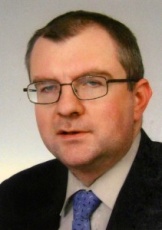 Nazywam się Sławomir KłusekMoje zainteresowania zawodowe koncentrują się na tematyce rynku kapitałowego. W przeszłości pracowałem w instytucjach finansowych. Byłem też komentatorem ,,Gazety Giełdy Parkiet” oraz ,,Rzeczpospolitej”. Obecnie (od 7 września 2014 roku) prowadzę stronę http://analizy-rynkowe.pl/. Strona ta ma charakter edukacyjny. W ramach realizacji celu edukacyjnego staram się dokonywać różnych analiz, które służyć będą (mam nadzieję) dokonywaniu różnych samodzielnych przemyśleń przez Czytelników strony…i tym samym realizować ów cel edukacyjny, na czym mi bardzo zależy. W ramach prowadzenia strony raz w tygodniu zamieszczam ,,Raport Tygodniowy”. Prowadzę rubrykę ,,Wykres do przemyślenia”.http://analizy-rynkowe.pl/ile-wynosila-srednia-procentowa-zmiana-kursu-akcji-spolki-po-wprowadzeniu-jej-do-rubryki-wykres-do-przemyslenia-w-okresie-8-pierwszych-miesiecy-po-jej-wprowadzeniu-do-tej-rubryki-a-ile-w-ty/Prowadzę także rubrykę ,,Poczekalnia”.http://analizy-rynkowe.pl/ile-wynosila-srednia-procentowa-zmiana-kursu-akcji-spolki-po-wprowadzeniu-jej-do-rubryki-poczekalnia-w-okresie-8-pierwszych-miesiecy-po-jej-wprowadzeniu-do-tej-rubryki/UWAGA !W rubryce ,,Wykres do przemyślenia” umieszczam na zasadzie przykładu te wybrane spółki, w przypadku których spodziewam się, że zachowanie kursu akcji tych spółek będzie stosunkowo mocne na przestrzeni najbliższych 12 miesięcy. Podobne założenie przyjmuję umieszczając spółki w rubryce ,,Poczekalnia”.Moje analizy ukazują się także na stronie forexowej http://comparic.pl/ http://comparic.pl/?s=S%C5%82awomir+K%C5%82usekW analizach tych wykorzystuję różne metody analizy: analizę techniczną, analizę fundamentalną oraz analizę psychologiczną.W ramach analizy technicznej staram się przede wszystkim ,,wykrywać” na wykresach akcji różnych spółek formacje podwójnego dna, które stanowią jedną z formacji odwracania trendu spadkowego na wzrostowy. Osobiście wyróżniam formację typowego oraz nietypowego podwójnego dna. W ramach analizy fundamentalnej przykładam wagę do różnych mierników oceny przedsiębiorstwa. O tym jakie to wskaźniki wspominam w opracowaniu ,,Co to właściwie znaczy, że spółka jest ,,atrakcyjna fundamentalnie” ? – próba refleksji…”http://analizy-rynkowe.pl/znaczy-wlasciwie-znaczy-spolka-atrakcyjna-fundamentalnie-proba-refleksji/W ramach analizy psychologicznej dużą wagę przywiązuję z kolei do analizy forum strony bankier.pl. O tym w jaki sposób do tego podchodzę opisałem tutaj:http://analizy-rynkowe.pl/eksperyment-psychologiczny-trwa-podsumowanie-i-etapu-wedlug-stanu-na-31-lipca-2015-roku/W ramach swej pracy na stronie postanowiłem przeprowadzać różne eksperymenty
http://analizy-rynkowe.pl/eksperyment-czasie-rzeczywistym-styczniu-2015-polskim-rynku-akcji-pojawi-sie-efekt-malych-spolek-czesc-iv-ostatnia/http://analizy-rynkowe.pl/rozpoczynam-kolejny-eksperyment-tym-razem-bedzie-to-eksperyment-polityczny/http://analizy-rynkowe.pl/eksperyment-psychologiczny-trwa-podsumowanie-i-etapu-wedlug-stanu-na-31-lipca-2015-roku/http://analizy-rynkowe.pl/amerykanski-cykl-prezydencki-a-sytuacja-na-polskim-rynku-akcji-w-okresie-pomiedzy-koncem-stycznia-a-koncem-kwietnia-2015-roku-eksperyment-zakonczony-czesc-trzecia-ostatnia/Obecnie dostęp do strony http://analizy-rynkowe.pl/ jest w całości bezpłatny. Jest jednak możliwe, że w przyszłości ulegnie to zmianie. Zestawienie wszystkich spółek, które kiedykolwiek znalazły się w rubryce ,,Wykres do przemyślenia” znajduje się w każdym ,,Raporcie Tygodniowym”.Treści zawarte na stronie internetowej www.analizy-rynkowe.pl nie stanowią "rekomendacji" w rozumieniu przepisów Rozporządzenia Ministra Finansów z dnia 19 października 2005 r. w sprawie informacji stanowiących rekomendacje dotyczące instrumentów finansowych, lub ich emitentów (Dz.U. z 2005 r. Nr 206, poz. 1715).Autor nie ponosi odpowiedzialności za jakiekolwiek decyzje inwestycyjne podjęte na podstawie treści zawartych na stronie internetowej www.analizy-rynkowe.plPo co w ogóle przeprowadzam eksperymenty ?W toku dotychczasowych rozważań faktycznie wskazałem na to, że przeprowadzam różne eksperymenty na stronie http://analizy-rynkowe.pl/.Po co to czynię ? Mówiąc wprost, aby skonfrontować teorię z praktyką. Na podstawie pewnej zdobytej wiedzy (w tym tej z literatury) stawiam pewną hipotezę, która sprowadza się mówiąc ogólnie do tego, że stawiam pewną prognozę typu ,,przewiduję, że średnia procentowa zmiana kursów akcji spółek z danej grupy (stworzonej na podstawie wiedzy teoretycznej) powinna być wyższa niż pewien punkt odniesienia (na przykład procentowa zmiana indeksu WIG20) w określonym okresie”. Potem monitoruję przebieg eksperymentu, publikuję sprawozdania z jego przebiegu. Dzięki temu (niejako na oczach moich Czytelników) poddaję się pewnej weryfikacji jako analityk.Czytelnicy mogą się przekonać czy postawiona na początku eksperymentu hipoteza sprawdziła się, czy też nie…Muszę zupełnie obiektywie przyznać, że dotychczasowe 2 hipotezy sprawdzały się. Jak będzie w kolejnych eksperymentach ?Zobaczymy ! Czas pokaże.Przypominam podstawowe elementy najnowszego eksperymentu (który rozpoczął się 31 lipca 2015 roku)W swych badaniach  uwzględniłem tylko te spółki, które dotychczas znalazły się w rubryce ,,Wykres do przemyślenia” (według stanu na 31 lipca 2015 roku). Celem ,,eksperymentu politycznego” będzie odpowiedź na pytanie: czy średnia procentowa zmiana kursów 8 akcji spółek, które pokazały ,,relatywną siłę polityczną”  w okresie pomiędzy pierwszym dniem po II wyborów prezydenckich (czyli pomiędzy 25 maja) a 31 lipca 2015 roku) będzie w okresie pomiędzy 31 lipca 2015 roku a 31 lipca 2016 roku wyższa od procentowej zmiany indeksu WIG 20 w tym okresie. Zakładam, że tak właśnie będzie. To moja hipoteza. Tego, co przyniesie przyszłość jednak jeszcze nie wiemy. Założyłem, ze wspomnianą ,,relatywną siłę polityczną” zaprezentowały w okresie pomiędzy pierwszym dniem po II turze wyborów prezydenckich (czyli pomiędzy 25 maja a 31 lipca 2015 roku) te spółki, których kurs chociaż raz (na zamknięciu notowań ciągłych) przebić swe 52-tygodniowe maksimum.Spółkami tymi były: Atrem, CD Projekt, Elektrotim, Eurocash, Mercor, Mostostal Warszawa, Ropczyce i TIM.http://analizy-rynkowe.pl/rozpoczynam-kolejny-eksperyment-tym-razem-bedzie-to-eksperyment-polityczny/